PROGRAMKORIŠTENJA PAŠNJAKA ZA 2021.GODINU NA PODRUČJU UNSKO-SANSKOG KANTONAMart; 2021. godineSADRŽAJI - OPĆE ODREDBE.................................................................................strana 3II - ZAKONSKI OSNOV...........................................................................strana 3Postupak dodjele , kriteriji za dodjelu i visina naknade.............................strana 3 Kriteriji za dodjelu pašnjaka.......................................................................strana 4 Opći kriteriji ...............................................................................................strana 4 Posebni kriteriji...........................................................................................strana 5	                 		III - ZAVRŠNE ODREDBE.......................................................................strana 6							Na osnovu člana 62. Zakona o poljoprivrednom zemljištu („Službene novine Federacije Bosne i Hercegovine“, broj: 52/09) Ministarstvo poljoprivrede, vodoprivrede i šumarstva Unsko-sanskog kantona  donosiPROGRAMkorištenja pašnjaka za kalendarsku 2021. godinu na području Unsko-sanskog kantonaI - OPĆE ODREDBELivade i pašnjaci dugotrajne su travnjačke površine nastale prirodnim putem ili zasijavanjem, a koriste se košnjom ili napasivanjem.Pašnjakom se smatra zemljište obraslo prirodnom travnom vegetacijom i koristi se za izgon, ispašu i odmaranje stoke. Pašnjakom u smislu navedenog Zakona smatra se i zemljište koje služi za izgon, ispašu i odmaranje stoke, a nalazi se u poljoprivrednom ili šumskom kompleksu.U stočarskoj proizvodnji prirodni travnjaci značajan su izvor voluminozne hrane, bez obzira na način korištenja  pašom, košnjom ili kombinirano. Bez obzira na način nastanka i korištenje travnjaka, na njima moramo provoditi agrotehničke mjere i pridržavati se pravilnog načina korištenja,kao i vodeći računa o broju turnusa ispaše.  Korisnici čija se stoka napasa na pašnjacima dužni su se pridržavati načina i vremena ispaše stoke koje je vlasnik utvrdio.Dužina pašnjačkog perioda u zavisnosti od dužine same vegetacije,odnosno nadmorske visine:-na visinama do 300m oko 180 dana      -na visinama od 300-500 m oko 156 dana      -na visinama od 500-1000m oko 140 dana       -na visinama preko 1000m oko 120 dana.Raspored vremena na paši u zavisnosti od broja grla (20 ovaca 1 uslovno grlo ):II  ZAKONSKI OSNOVPašnjacima u vlasništvu države, a na području Federacije Bosne i Hercegovine upravljaju kantoni.Pašnjake u vlasništvu fizičkih lica koriste njihovi vlasnici u skladu sa odredbama Zakona o poljoprivrednom zemljištu. U pčelarstvu zakonski osnov je  Pravilnik o pčelarstvu („Službene novine Federacije Bosne i Hercegovine“ broj: 31/18) .Postupak dodjele, kriteriji za dodjelu i visina naknadeMinistarstvo poljoprivrede, vodoprivrede i šumarstva Unsko-sanskog kantona ( U daljem tekstu: Ministarstvo)  će putem Javnog oglasa pozvati nositelje poljoprivrednih gazdinstava zainteresirane za korištenje pašnjaka i livada u državnom vlasništvu na području Unsko-sanskog kantona sa kojima će Ministar Ministarstva poljoprivrede, vodoprivrede i šumarstva  ( U daljem tekstu: Ministar Ministarstva) potpisati ugovor o korištenju pašnjaka na period od pet (5) godina uz odgovarajuću naknadu.Ministar Ministarstva će formirati komisiju koja će provesti postupak dodjele pašnjaka u čijem sastavu će pored tri (3) člana ispred Ministarstva biti i dva (2) člana ispred općine ( Jedan član iz općinske službe za poljoprivredu i jedan član iz općinske službe za katastar) na čijoj se teritoriji nalazi pašnjak.Minimalna naknada za zakup pašnjaka je 80 KM po hektaru u skladu sa Pravilnikom o uslovima i načinu korištenja sredstava ostvarenih od zamjene, zakupa i koncesije poljoprivrednog zemljišta u vlasništvu države („Službene novine Federacije Bosne i Hercegovine“, broj: 78/09).Sredstva se uplaćuju po potpisivanju ugovora za tekuću godinu, a za svaku narednu godinu do 31.marta do isteka Ugovora na račun Budžeta Unsko-sanskog kantona i ista se isključivo koriste za unapređenje pašnjaka.Prava i obaveze korisnika pašnjakaKorisnik pašnjaka ima pravo i obavezu: vršiti izgon stoke (goveda, konja, ovaca, koza i pčela) na ispašu i racionalno koristiti pašnjak, koristiti mjesta za napajanje stoke i omogućiti i drugima da napajaju stoku, ostvariti stvarnu služnost na tuđem zemljištu, ali i omogućiti drugim korisnicima prijelaz, pristup i dopremu stoke na svoje pašnjake, stalno vršiti melioraciju i održavanje u cilju poboljšanja i povećanja kapaciteta pašnjaka i poduzimati zaštitne mjere za pašnjake od pretjeranog i nenamjenskog korištenja. Za eventualnu štetu koju nanesu drugim licima prilikom ispaše (prelaz preko drugih parcela) korisnik je dužan snositi troškove.Zbog zaštite poljoprivrednih kultura i sprečavanja pojave i širenja zaraznih bolesti životinja, te zbog zaštite zdravlja ljudi od zoonoza koje se sa stoke mogu prenijeti na ljude korisnik pašnjaka mora obezbijediti transport (dopremu i otpremu) za prijevoz svojih životinja i veterinarsko uvjerenje, te poduzeti i druge mjere shodno pozitivnim zakonskim propisima koji se odnose na ovu oblast.Korisnici pašnjaka ne mogu pašnjake davati u podzakup.Kriteriji za dodjelu pašnjakaOpći kriterijiUz prijavu na Javni poziv potrebno je priložiti:Dokaz o registraciji poljoprivrednog gazdinstva,Izvadak iz zemljišnih knjiga (zemljišno-knjižni izvadak, a za područja koja nemaju zemljišno knjižne podatke ovjeren posjedovni list) za katastarske čestice kao dokaz da se radi o državnom vlasništvu,   Zapisnik općinskih službi za poljoprivredu i katastar da su parcele dovoljno identifikovane na terenu u prisustvu potencijalnog korisnika pašnjaka sa opisom stanja  parcela,da je kod istih riješeno predhodno pitanje, kako bi se budući korisnik mogao bez problema uvesti u posjed od strane općinskih službi za poljoprivredu i katastar,                      Dokaz da je stado obilježeno i da su životinje pod stalnim nadzorom veterinarske organizacije,Izvod iz jedinstvenog registra domaćih životinja izdatog od strane Federalnog Agromediteranskog zavoda Mostar.Minimalna pašnjačka površina iznosi 0,6 hektara po uslovnom grlu (uslovno grlo iznosi 500 kg žive vage).Posebni kriterijiPored navedenih općih kriterija na osnovu posebnih kriterija Komisija će izvršiti bodovanje i rangiranje potencijalnih korisnika pašnjaka kako slijedi:1. Iskustvo u bavljenju stočarskom proizvodnjom (u godinama).  Za svaku godinu po 5 bodova, maksimalan broj bodova je 25 (dokaz: ovjerena izjava.)2. Veličina stada – Za svakih 10 uslovnih grla dodjeljuju se dva (2) boda. Najniži razred je 5 do 10 uslovnih grla pa do razreda od 90, 1 do 100 uslovnih grla  koji se boduje sa 20 bodova i preko 100 uslovnih grla dodjeljuje se maksimalan iznos bodova 25.  Za držaoce ovaca i koza potrebno je dostaviti ažurirani izvod i/ili potvrdu o upisu u registar za novoobilježene životinje u 2020.godini Agromediteranskog zavoda Mostar (oba dokumenta datirana u 2020.godini), za goveda i konje obrazac A1 ili pasoš za držaoce pčela. Izjavu od općinskog udruženja pčelara o broju aktivnih pčelinjih društava za fizička lica datiranu u 2020.godini, za pravna lica Zapisnik Uzgojno selekcijske službe Unsko-sanskog kantona o broju aktivnih pčelinjih društava datiran u 2020.godini.                        3. Mjesto prebivališta u odnosu na lokaciju pašnjaka – domicilni poljoprivredni proizvođač boduje se sa 5 bodova (dokaz: CIPS).4.  Korisnik koji je u prethodnom periodu koristio pašnjak boduje se sa 5 bodova (dokaz: ugovor o zakupu pašnjaka).5. Vlastito transportno sredstvo–kamion, boduje se sa 5 bodova (dokaz: ovjerena kopija važeće saobraćajne dozvole).6. Posjedovanje poljoprivredne mehanizacije (traktor, balirka, kosačica)-boduje se sa 5 bodova (dokaz: ovjerene kopija važeće saobraćajne dozvole za traktor, zapisnik općinske službe za poljoprivredu i izjava vlasnika o posjedovanju balirke i kosačice). 7. Dokaz da je stado obilježeno i potvrda da su životinje pod stalnim nadzorom veterinarske organizacije - boduje se sa 10 bodova.8. Izvod iz jedinstvenog registra domaćih životinja ovjerenog od strane Federalnog Agromediteranskog zavoda Mostar- boduje se sa 5 bodova 9. Ponuda veća od minimalne naknade (80 KM/ha) za svaku ponudu veću od 10%, donosi 1 bod, a maksimalan broj bodova iznosi 10. Pravo prvenstva ispaše stoke na pašnjacima imaju pod jednakim uslovima fizička i pravna lica koja su ranije koristila pašnjak i lica koja imaju prebivalište u brdsko-planinskim područjima Unsko-sanskog kantona, a bave se poljoprivredom kao osnovnom djelatnošću.Komisija Ministarstva će na osnovu broja bodova napraviti rang listu i sa onim poljoprivrednim proizvođačem koji ima najveći broj bodova Ministar Ministarstva će potpisati ugovor o korištenju  pašnjaka na period od pet (5) godina s pravom produžetka ugovora za još jedan period od pet (5) godina.III - ZAVRŠNE ODREDBEOvaj Program stupa na snagu danom donošenja, i objavit će se u Službenom glasniku Unsko-sanskog kantona i na oglasnim pločama Grada Bihaća,Grada Cazin i općina Unsko-sanskog kantona.		  	        						 M I N I S T A RBroj:08-20 -3621 -1/2021                                                                 Bihać: 30.03.2021.godine								   __________________________                                                                                                                                                       Sulejman Kulenović,dr.vet.med.hBOSNA I HERCEGOVINAFEDERACIJA BOSNE I HERCEGOVINEUNSKO – SANSKI KANTONMinistarstvo poljoprivrede, vodoprivrede i šumarstva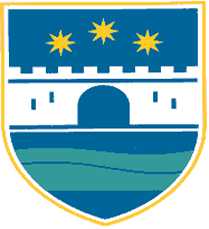 BOSNIA AND HERZEGOVINAFEDERATION OF BOSNIA AND HERZEGOVINAUNA-SANA CANTON Ministry of Agriculture,Water  Management and ForestryBroj uslovnih grla	Vrijeme boravka na pašnjaku (u %)utrošeno na :                                  Napasanje   Odmor    Kretanje i stajanje bez napasanja         Ukupno  15 uslovnih  grla         54,2             19,7                           26,1                                  100  30         „                     64,6             17,7                           17,7                                  100  60         „                     66,8             25,6                             7,6                                  100